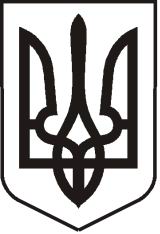  УКРАЇНАЛУГАНСЬКА  ОБЛАСТЬПОПАСНЯНСЬКИЙ  РАЙОН
ПОПАСНЯНСЬКА  МІСЬКА  РАДАШОСТОГО   СКЛИКАННЯ СІМДЕСЯТ ПЕРША СЕСІЯРІШЕННЯ24 грудня 2015 р.                                           м. Попасна	                                           №  ______Про хід виконання міської Програмирозвитку фізкультури і спорту у м. Попаснана 2011-2015 роки (зі змінами)     Заслухавши звіт директора Попаснянського МСЗ «Відродження» Івженка А.В. про хід виконання міської Програми розвитку фізкультури і спорту на 2011-2015 роки (зі змінами), затвердженою рішеннями міської ради від 12.01.2011 № 5/18 та від 23.12.2014 № 60/8, керуючись статтями 32, 40 Закону України «Про місцеве самоврядування в Україні», виконавчий комітет Попаснянської міської радиВИРІШИВ:1. Інформацію директора Попаснянського МСЗ «Відродження» Івженка А.В. про хід виконання міської Програми розвитку фізкультури і спорту на 2011-2015 роки взяти до відома (додається).2. Директору Попаснянського МСЗ «Відродження» (Івженко А.В.) продовжити роботу по залученню дітей до занять фізичною культурою та спортом, відвідуванню секцій.3. Директору Попаснянського МСЗ «Відродження» (Івженко А.В.) спільно з організаційним відділом виконкому Попаснянської міської ради (Висоцька Н.О.) розробити Програму розвитку фізкультури і спорту у м. Попасна на 2016 рік. 4. Директору Попаснянського МСЗ «Відродження» (Івженко А.В.) забезпечувати проведення  чемпіонатів, першостей, кубків, спортивно-масових заходів та участь спортсменів в змаганнях різних рівнів.5. Організаційному відділу виконкому міської ради  (Висоцька Н.О.) висвітлювати  роботу  Попаснянського МСЗ «Відродження» на офіційному сайті Попаснянської міської ради.6. Контроль за виконанням даного рішення покласти на  директора Попаснянського МСЗ «Відродження» Івженка А.В.  та заступника міського голови Гапотченко І.В..          Міський голова 				          	                          Ю.І.ОнищенкоПідготувала:Висоцька,3 19 19Інформація про хід виконання міської Програми розвитку фізкультури і спорту                      у м. Попасна на 2011-2015 роки     Програма розвитку фізкультури і спорту в м.Попасна на 2011-2015 роки (зі змінами) прийнята з метою залучення широких верств населення до масового спорту, популяризації здорового способу життя та фізичної реабілітації, максимальної реалізації здібностей обдарованої молоді у дитячо-юнацькому, резервному спорті, спорті вищих досягнень та виховання її в дусі олімпізму.     Відповідальним виконавцем Програми є Попаснянський МСЗ «Відродження» та  організаційний відділ Попаснянської міської ради. Виконання завдань, що поставлені даною програмою, ведуться у співпраці з відділом освіти Попаснянської райдержадміністрації, навчальними закладами м. Попасна, КУ «ДЮСШ».      За звітний період, у рамках виконання Програми, на базі Попаснянського                       МСЗ «Відродження» проводилося ряд змагань для дорослих, такі як: турніри пам’яті Є.Артеменко та  К.Оседача з футболу, турніри пам’яті Г.Кислиці з волейболу, турніри з міні-футболу серед підприємств міста, футбольних команд міста та Луганської області, турніри з волейболу, баскетболу, настільному тенісу серед підприємств міста. Для учнів шкіл міста Попасна проводилося дві Спартакіади, які включали в себе 9 видів спорту: волейбол (юнаки, дівчата), баскетбол (юнаки, дівчата), гандбол (юнаки,  дівчата), футбол (юнаки),  настільний теніс, шахи. У І і ІІ Спартакіаді перемогу отримала Попаснянська гімназія № 20. На сьогодні проходить ІІІ Спартакіада для школярів міста, яка завершиться у березні 2016 року. Для вихованців дитячих садків міста щорічно проводяться «Веселі старти». Всі  переможці змагань нагороджуються кубками, грамотами, медалями та цінними призами.      Попаснянський МСЗ «Відродження» має дві спортивні зали, в яких до літа 2014 року постійно проводилися заняття з футболу, фітнесу, східних єдиноборств, уроки фізичної культури для учнів Попаснянської гімназії № 20, настільного тенісу, пауерліфтингу, важкої атлетики, вільної боротьби, карате. У зв’язку з бойовими діями у  м. Попасна, спортивний заклад призупиняв свою дію, але вже з весни 2015 року у спортивному закладі відновилися заняття і на сьогодні можна відвідувати наступні секції: пауерліфтинг, важка атлетика, вільна боротьба, карате.     У жовтні 2015 року з нагоди відновлення роботи спортивного залу «Відродження» по вул. Первомайська було проведено масовий велопробіг «Душею з Україною»,  в якому прийняли участь всі бажаючи мешканці міста, також був проведений турнір з міні-футболу серед футбольних команд міста.       Дуже високі результати, якими ми можемо пишатися, показують на змаганнях різного рівня від Чемпіонатів області до Чемпіонатів світу тренера Андрій Івженко,                           Ганна Кадацька та їх вихованці.   За останній рік    вони прийняли участь:Чемпіонат України з класичного жиму лежачи (м. Мукачево), Кадацька Г. зайняла І місце та стала абсолютною чемпіонкою;Чемпіонат України з пауерліфтингу (м. Одеса), Івженко А. зайняв І місце;Турнір з важкої атлетики пам’яті героїв Чорнобиля (м.Славутич), Івженко О. зайняла І місце та стала абсолютною чемпіонкою;Етап кубка світу з важкої атлетики (м. Жидачів), Івженко О. зайняла ІІ місце у абсолютній першості;Кубок Європи з пауерліфтингу (м.Одеса), Івженко А. І зайняв І місце і став абсолютним чемпіоном;Кубок світу з важкої атлетики (м.Астара), Івженко О. зайняла ІV місце;Чемпіонат України з важкої атлетики для дівчат до 13 років (м. Каменець-Подільск), Івженко О. зайняла І місце та встановила рекорд України;Кубок Луганської області по класичному пауерліфтингу (м. Рубіжне), Купаєва К.- ІІ місце, Шаталова О. – ІІ місце, Кадацька Г. – І місце, Івженко О.- І місце, Наумов І. – ІІ місце;      -    Кубок Луганської області з пауерліфтингу серед спортсменів з пошкодженим                  опорно- руховим апаратом (м. Кремінна), Олейник Н. – І місце, на 12,5 кг             перевиконала норматив  майстра спорту України міжнародного класу;Кубок Луганської області з армрестлінгу (м. Кремінна), Кривобок А. – І місце, Борисенко О. – ІІІ місто, Княгницький В. – ІІІ місце.      На протязі звітного періоду проводився капітальний та поточний ремонт Попаснянського МСЗ «Відродження».     У кінці кожного року на засіданнях виконавчого комітету Попаснянської міської ради та на сесіях Попаснянської міської ради заслуховувалася інформація про хід виконання Програми розвитку фізкультури і спорту у м.Попасна  на 2011-2015 роки.     Всі спортивні заходи, які проводяться згідно Програми були висвітлені на офіційному   сайті Попаснянської міської ради та на сторінках газети «Попаснянський вістник».       Директор ПМСЗ «Відродження»                                             	А.В. Івженко